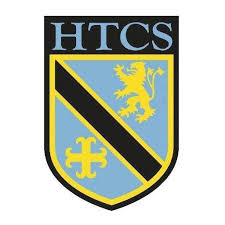 History HT3 Topic World War OneProgressProgressProgressKey ideasI can compare the different aspects of the First and Second World War and explain which is the most significant, or combine reasons and justify my decision.I can compare the different features of the First and Second World War and explain which is the most significant, or combine reasons and justify my decision.I can analyse and explain how warfare has changed over timeI can explain how war was fought in the 20th century and the conditions this createdLessonLearning FocusAssessmentKey Words1Causes: Why did the war break out?Formative questioning, Recap Questioning, ILO Research on context. Essay QuestionsMilitarism, Imperialism, Alliances, Nationalism, Assassination2What impact did the Bombardment of Hartlepool have on the community?Formative questioning, Summative test. Investigation through documentary.  ILO: Research impact on local communityBombardment, Pall’s Battalions, propaganda3What did the soldiers experience on the Western Front?Formative questioning, Summative test, Regular Recall, Exam QuestionsTrenches, trench foot, periscope, artillery, supply trench4How was World War One fought?Narrative account Exam Practice. Regular Recall, Formative questioning, Green pen activity.ILO: Key Notes on the Battle of The Somme DocumentaryWeapons, Artillery, Tanks, Mustard Gas, Attrition, Trench, Annihilation, No Man’s Land, Ammunition5Why was Haig’s role in the Battle of The Somme so controversial?Formative questioning, Summative test, Regular Recall, Exam QuestionsButcher, donkeys, lions, support, refute, statue. Field Marshall General Haig6How did the Treaty of Versailles end World War One?Exam Question: ILO: Explain why World War One ended..Armistice, Ludendorff Offensive, Versailles, November Criminals, Big Three